Приложение 1 к административному регламентуГлаве администрации муниципального образования Аннинское городское поселение Ломоносовского муниципального района Ленинградской области_____________________________________(ФИО)адрес места нахождения: _____________________________________ЗАЯВЛЕНИЕ
о выдаче разрешения на выполнение авиационных работ, парашютных прыжков, демонстрационных полетов воздушных судов, полетов беспилотных воздушных судов (за исключением полетов беспилотных воздушных судов с максимальной взлетной массой менее 0,25 кг), подъемов привязных аэростатов, а также посадки (взлета) на площадки, расположенные в границах муниципального образования Аннинское городское поселение Ломоносовского муниципального района Ленинградской области, сведения о которых не опубликованы в документах аэронавигационной информацииРегистрационный № ______________	Дата регистрации ______________________________________________________________________________________________________(заявитель)Прошу выдать разрешение на выполнение над территорией муниципального образования Аннинское городское поселение Ломоносовского муниципального района Ленинградской области (авиационных работ, парашютных прыжков, подъема привязных аэростатов, демонстрационных полетов, полетов беспилотного летательного аппарата, посадки (взлета) на площадку) Сведения о заявителе:Ф.И.О., полномочия, телефон лица, подавшего заявку: _____________________________________________________________________________________________________________________________________________________________________________________________________________(вид деятельности по использованию воздушного пространства) на воздушном судне(тип): ______________________________________________________ _____________________________________________________________________________________государственный (регистрационный) опознавательный знак: ____________________________________________________________________________________заводской номер (при наличии) _________________________________________________________Срок использования воздушного пространства над территорией МО Аннинское городское поселение:начало _____________________________________________________________________________, окончание __________________________________________________________________________.Место использования воздушного пространства над МО Аннинское городское поселение:посадочные площадки, планируемые к использованию: __________________________________________________________________________________________________________________________________________________________________________Время использования воздушного пространства над территорией МО Аннинское городское поселение: __________________________________________________________________________(ночное/дневное)Документы, прилагаемые к заявлению, включая те, которые предоставляются по инициативе заявителя (отметить в квадрате дату принятия документа):Документы, являющиеся результатом предоставления муниципальной услуги, прошу выдать (направить):(ниже отметить необходимое)        - в виде бумажного документа в МФЦ; 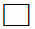         - в виде бумажного документа при личном обращении в Администрацию;          - посредством почтовой связи в виде бумажного документа, отправленного на почтовый адрес: ____________________________________________________________________(указать почтовый адрес)         -  в виде электронного документа, направленного на электронную почту заявителя <*> Заявление от юридических лиц оформляется на официальном бланке организацииЗаявитель (представитель Заявителя)Ф.И.О. _______________________________________________________________________Подпись Заявителя (представителя Заявителя):_________________________ «____» ____________ 20__ год.М.П.Юридический адрес, индексТелефонИНН/ЕГРЮЛ (ЕГРИП)Ф.И.О. руководителя(должность, телефон)Лица, уполномоченные совершать действия от имени организации1234567